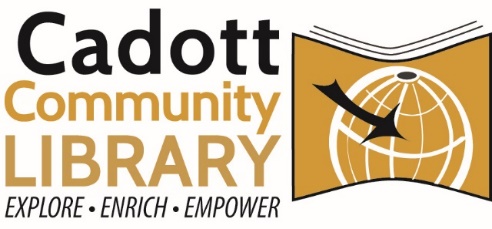 REGULAR MEETING: TIME: Monday November 14th, 2022 at 4:30 PM PLACE: Cadott Community Library
Virtual: bit.ly/caLibraryBoardAGENDA: Call to order Roll call, compliance with open meeting lawApproval of AgendaApproval of Past MinutesApproval of BillsDirector’s ReportBuilding Committee UpdateEmployee Handbook UpdateStrategic Plan Review/ApprovalPublic CommentsAdjourn For additional accommodations, please contact the library director. 
www.cadottlibrary.org ∙ 715-289-4950 ∙ cadottpl@cadottlibrary.org